CONTRATO DECOMPRAVENTA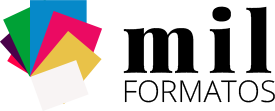 MODELO DE CONTRATO DE COMPRAVENTAEn ______________ a ______ de ______________ de  2________DATOS DE LA PARTE VENDEDORA O VENDEDOREl Señor/Señora  _______________________________________________, con domicilio en  _________________________________________________________, que presenta como identificación oficial____________________________ con número____________________ y que en lo sucesivo será denominado como la PARTE VENDEDORA o el VENDEDOR. 
DATOS DE LA PARTE COMPRADORA  O COMPRADOREl Señor/Señora  _______________________________________________, con domicilio en  _________________________________________________________, que presenta como identificación oficial____________________________ con número____________________ y que en lo sucesivo será denominad como la PARTE VENDEDORA o el VENDEDOR. 
EXPONENI.- Que el VENDEDOR es propietario de ______________ (bienes objeto del contrato), por título de____________ (compraventa, donación, fabricación propia, etc.).
II.- Que el COMPRADOR tiene interés en adquirir los bienes descritos en el ordinal precedente.
III.- Que por ello ambas partes,ACUERDANLlevar a efecto el presente contrato de COMPRAVENTA MERCANTIL, mediante las siguientesCLAUSULASPrimera.- El objeto del presente contrato es la compraventa de _______________________; se adquiere de conformidad a lo previsto en los artículos del Código Civil Federal de México.Segunda.- El precio del objeto de la compraventa es de ______________ (en letra) pesos con ________________ (en letra) centavos; de conformidad para ambas partes.Tercera.- El bien objeto del contrato se entregará en ______________ (lugar) el día ______________ de ______________ del corriente año; entre las  ______________ (horas) y las _____________ (horas); los gastos de transporte corren a cargo de la parte vendedora.Cuarta.- El comprador declara expresamente haber reconocido el bien objeto del contrato dando su conformidad al mismo y liberando con ello al vendedor de su responsabilidad en materia de saneamiento por vicios ocultos o defectos de calidad o cantidad.Quinta.-Todos los gastos e impuestos que se originen como consecuencia de la formalización, cumplimiento o extinción del presente contrato y de las obligaciones que de él se deriven serán de cargo del comprador.Y en prueba de conformidad con todo ello firman el presente documento por duplicado ejemplar y a un solo efecto en el lugar y fecha expresados en el encabezamiento._____________________					_____________________FIRMA VENDEDOR						FIRMA COMPRADOR